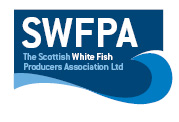 GILL NETS PositionsGill nets Position InfoFLEET:160º33,44N        60º38,18N01º49,56W       01º44,70WFLEET:260º33,96N        60º38,56N01º55,82W       01º50,95WFLEET:360º32,94N        60º37,60N01º53,35N        01º48,35WFLEET:460º39,20N        60º42,80N01º43,45W       01º36,55WFLEET:560º47,25N         60º44,73N01º30,70W        01º38,10WFLETT:660º43,80N         60º46,50N01º30,35W        01º22,10WNEW POSITIONS:7,8,9,10FLEET:760º44,81N         60º47,87N01º41,80W      001º32,65WFLEET 8:60º48,90N           60º52,48N01º17,00W         01º08,60WFLEET 9:60º48,30N           60º51,56N001º25,48W       001º17,63WFLEET 10:60º52,31N           60º48,85N001º20,10W       001º28,22W Date19/07/2020Vessel Name & Reg NoMONTE MAZANTEU FD521Skipper NameJOSE ANGEL SAMPEDRO SAMPEDROSkipper Email Addressbuquemontemazanteu@gmail.comSkipper Mobile No0034881180050        0033640047580